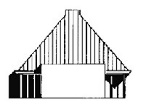 Vereniging Uitvaartverzorging Wierden e.o. Natura verzorgingspakket 2018Onze vereniging uitvaartverzorging Wierden e.o. is een natura uitvaartvereniging. De vereniging is niet commercieel en heeft geen winstoogmerk, is geen uitvaartverzekeraar of commerciële uitvaartonderneming. De vereniging tracht met de middelen die zij daarvoor heeft, voor haar leden de uitvaart uit te voeren. De vereniging heeft om haar taken uit te voeren een eigen rouwcentrum met familiekamer en thuis-opbaring apparatuur, welke voor onze leden deel uitmaken van het natura verzorgingspakket.Het natura verzorgingspakket heeft een globale waarde van plm. € 1.100,- voor gebruik van aula / familiekamer en apparatuur. Daarnaast krijgen de leden een lager aannametarief van de uitvaartondernemers waarmee wij een samenwerkingsovereenkomst hebben. Dit levert ook nog eens voordeel op doordat andere commerciële uitvaartondernemingen doorgaans duurder zijn. Het natura verzorgingspakket wordt nimmer in geldbedragen uitbetaald, maar bestaat uitsluitend uit diensten en / of goederen verleend. Er zijn enkele verplichte voorwaarden verbonden aan het natura verzorgingspakket.De vijf voorwaarden zijn:De uitvaart dient uitsluitend te worden verricht door de uitvaartleiders, die steeds op de laatst uitgegeven jaarlijks aan onze leden toegezonden ledenkaart vermeld staan. Om redenen dat deze twee uitvaartondernemers speciaal aan onze leden voordeel geven. Alleen, vooraf of binnen 48 uur na overlijden, kan na een verzoek gericht aan het bestuur hiervan worden afgeweken. Aan de jaarlijkse contributie verplichtingen jegens onze vereniging is voldaan.Het natura verzorgingspakket van onze vereniging wordt uitsluitend geleverd in goederen en diensten.Als een lid gebruikt maakt van de aula, of kiest voor opbaring thuis, maar een andere uitvaartonderneming verzorgt de uitvaart, dan mogen er door de uitvaartverzorger geen kosten voor de aula en/of thuiskoeling in rekening worden gebracht.Wat is het natura verzorgingspakket* en wat bepaald de globale waarde daarvan:GGratis gebruik van onze opbaarfaciliteiten, zoals aula (rouwcentrum) en / of thuiskoel-mogelijkheden / airco en gratis gebruik van onze familiekamer waar de naaste familie op elk moment van de dag naar toe kan gaan met een ter beschikking gestelde sleutel gedurende de duur van de opbaring tot de uitvaart.Bij gebruikmaking van een thuiskoeler wordt een tegemoetkoming van max. € 300,- in kosten rouwvervoer verstrekt.Geen extra kosten voor laatste verzorging van de overledene.Geen extra kosten voor gebruik diverse opbaarmaterialen.Onbeperkt aulabezoek aan de overledene zonder extra bijkomende kosten.Geen extra kosten voor verzorging van de overledene gedurende de tijd van overlijden tot aan crematie / begrafenis.Gratis gebruik van de grote ruimte in de aula voor een afscheidsdienst (geschikt voor 70 personen).20% korting op gebruik van consumpties bij gebruik daarvan in onze aula.Geen administratiekosten.In alle gevallen waarin niet is voorzien beslist het bestuur van de vereniging.